Муниципальное автономное дошкольное образовательное учреждениегородского округа Саранск«Детский сад №112»Модуль непосредственно образовательной деятельности дополнительного образования по риторикев средней группе №10на тему: «Жить в соседях - быть в беседах»                     Подготовила: воспитатель Писарева И.Г.                        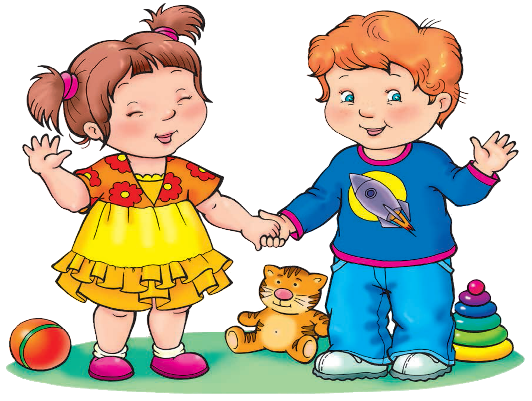 Саранск, 2021-2022 учебный годЦель: дать понятие о значении общения с соседями для жизни человека, о том, кто такие «соседи», положительные и отрицательные стороны общения с соседями.ЗадачиОбразовательные: формирование условий для развития коммуникативных навыков, нравственного воспитания. Закрепление знаний о правилах общения.Развивающие: развитие взаимопомощи, взаимовыручки соседских отношений.Воспитательные: воспитывать доброжелательные отношения между детьми в группе (умение слушать друг друга, помогать друг другу).Материал и оборудование: иллюстрация с изображением семьи, стихотворение «Добрые соседи», книга с русской народной сказкой «Теремок», иллюстрации к сказке «Теремок», альбомные листы бумаги, цветные карандаши, мольберт.Предварительная работа: беседа с детьми «Вежливые слова», повторение пословиц и поговорок о вежливости, семье, соседях, чтение художественных произведений, художественное творчество, сюжетно-ролевые игры. Интеграция образовательных областей: «Социально-коммуникативное», «Художественно-эстетическое развитие», «Речевое развитие», «Физическое развитие».Ход НОДОрганизационный момент.Воспитатель. Здравствуйте, я рада встрече с вами! Ребята, улыбнитесь соседу слева, соседу справа, и дружно скажите хором «Здравствуйте!»Чтобы узнать, о чем мы сегодня будем говорить, я предлагаю вам отгадать загадку:Это слово каждый знает,Ни на что не променяет!К цифре «семь» добавлю «я» —Что получится? (Семья).Как вы думаете, о чем мы сегодня будем говорить на занятии?Дети. О семье.Воспитатель.  Правильно, ребята! Основная часть.Воспитатель. Как вы думаете, что такое семья? (Ответ детей)Семья – самое главное в жизни для каждого из нас. Семья – это близкие и родные люди, те, кого мы любим, с кого берем пример, о ком заботимся, кому желаем добра и счастья. Именно в семье мы учимся любви, ответственности, заботе и уважению.Воспитатель.  Все члены семьи живут в одном доме, вместе занимаются домашним хозяйством, распределяют деньги на покупки и хозяйство, вместе отдыхают, а самое главное, все члены семьи любят и уважают друг друга.Уметь дружить - значит, уметь уступать, с благодарностью принимать помощь, советы и замечания друзей. Друзьями нужно дорожить с детства. С годами они становятся близкими как родственники. Кроме друзей и родственников у каждой семьи есть соседи. Как вы понимаете смысл пословицы «Жить в соседях - быть в беседах»?Дети. Значит с соседями нужно жить дружно, приглашать их в гости, поздравлять с праздниками и т.д.Воспитатель. Кто такие соседи? (Ответ детей)Да, соседи – это люди, проживающие на одной лестничной площадке, в одном подъезде или в одном доме, в другом городе, стране.	Послушайте, пожалуйста, стихотворение «Добрые соседи» Добрые соседиКаждому нужны.Дружба и надежностьДля людей важны.	И шагая с улицы	В свой семейный дом,	От проблем надеемся   Спрятаться мы в нем.
А родные стеныНам дают покой.И от бед различныхЗаслонят собой.	Если все соседи	Будут дружно жить,	Счастье и здоровье	Смогут сохранить.Воспитатель. Гостеприимство, дружба с соседями - давняя традиция русского народа. Чтобы жить с соседями дружно, нужно проявлять к ним внимание; помогать, если об этом попросят, благодарить за помощь, поздравлять с праздником, делиться радостью, приглашать в гости.Воспитатель. Как вы думаете, трудно ли заслужить от взрослых слово «спасибо»? За что вам соседи могут сказать «спасибо»? (Ответ детей)Если кто-то заболел, можно погулять с собакой, сходить купить продукты, помочь в уборке квартиры и т.д.Воспитатель. А знаете ли вы своих соседей по именам? (Ответ детей)- А в гости к ним ходите? (Ответ детей) - Многие народы составляли пословицы о соседях. Я предлагаю вам познакомиться с одной из них.«Близкий сосед лучше дальней родни» (Русская)- Давайте подумаем, что это означает? (Ответы детей)Физкультминутка «Привет, сосед!»Поворачиваются к своему соседу и, глядя друг другу в глаза, произносят следующие слова:Привет, сосед!
Улыбнись в ответ.
Я хочу, чтобы ты не грустил,
Всем улыбки сегодня дарил.Воспитатель.  А еще разные народы сочинили свои сказки о семье и соседях.С одной из них мы сегодня с вами познакомимся. Чтение русской народной сказки «Теремок».Воспитатель. - О ком эта сказка? (Ответ детей)- Как животные относились друг к другу? (Ответ детей)- Какими были животные? (Ответ детей)- Каждая сказка нас чему-то учит. Чему учит эта сказка? (Ответ детей)Воспитатель. Молодцы, ребята! Мы с вами говорили о том, что соседей нужно радовать, поздравлять с праздниками. Как вы думаете, чем можно порадовать соседей? Дети. Нарисовать рисунок, прочитать стихотворение, сделать поделку своими руками и т.д.Воспитатель. Давайте нарисуем рисунки вашим соседям, порадуем их. (Самостоятельная работа детей).3. Рефлексия.Воспитатель. Сегодня вы узнали, кто такие близкие люди, кто такие соседи. - Как мы должны относиться к членам своей семьи? (Ответ детей)- Как мы должны относиться к своим соседям? (Ответ детей)- Что означает пословица «Жить в соседях - быть в беседах»? (Ответ детей)Я надеюсь, что вы будете добрыми соседями не только теми, с кем живете на одной лестничной клетке, но и с ребятами, которыми вы дружите в группе, а ваши члены семьи и мы, воспитатели, будем всегда вами гордиться.